Ausfüllanleitung:Bei der Datei „Anmeldung.doc“ handelt es sich um ein geschütztes Formular, bei dem Sie die benötigten Daten eingeben können oder es möglich ist, aus einem Dropdownfeld die benötigten Daten auszuwählen (siehe Screenshot). Innerhalb des Formulars können Sie sich mit der Tab-Taste zwischen den Formularfeldern bewegen.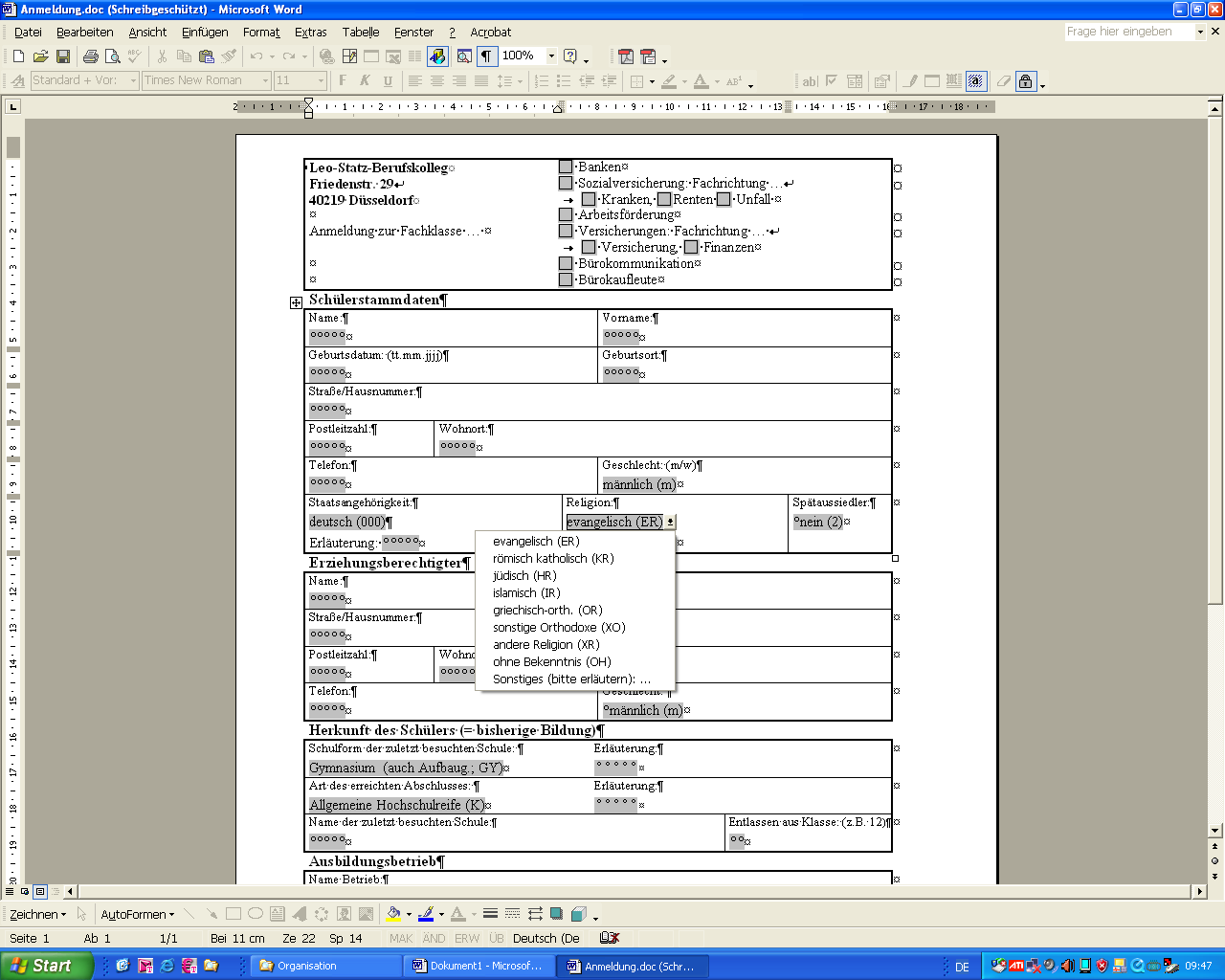 Speichern Sie den jeweils anzumeldenden Schüler als Datei ab (z. B. Müller_Andreas.doc) und senden Sie uns alle Schülerdateien per Mail zu oder drucken Sie die Dateien aus und übersenden uns diese dann per Post. Zur Vereinfachung sollten Sie als erstes Ihre betrieblichen Daten eingeben, dann das Dokument jeweils unter dem anzumeldenden Schülernamen abspeichern und danach erst die schülerspezifischen Daten eingeben. Sie ersparen sich somit die Mehrfacheingabe Ihrer betriebsspezifischen Daten.Wenn in einem Dropdownfeld die vorgegebene Auswahl nicht ausreichen sollte, wählen Sie bitte „Sonstiges (bitte erläutern)“ aus und geben Sie bei dem Punkt „Erläuterung“ die entsprechenden Daten ein.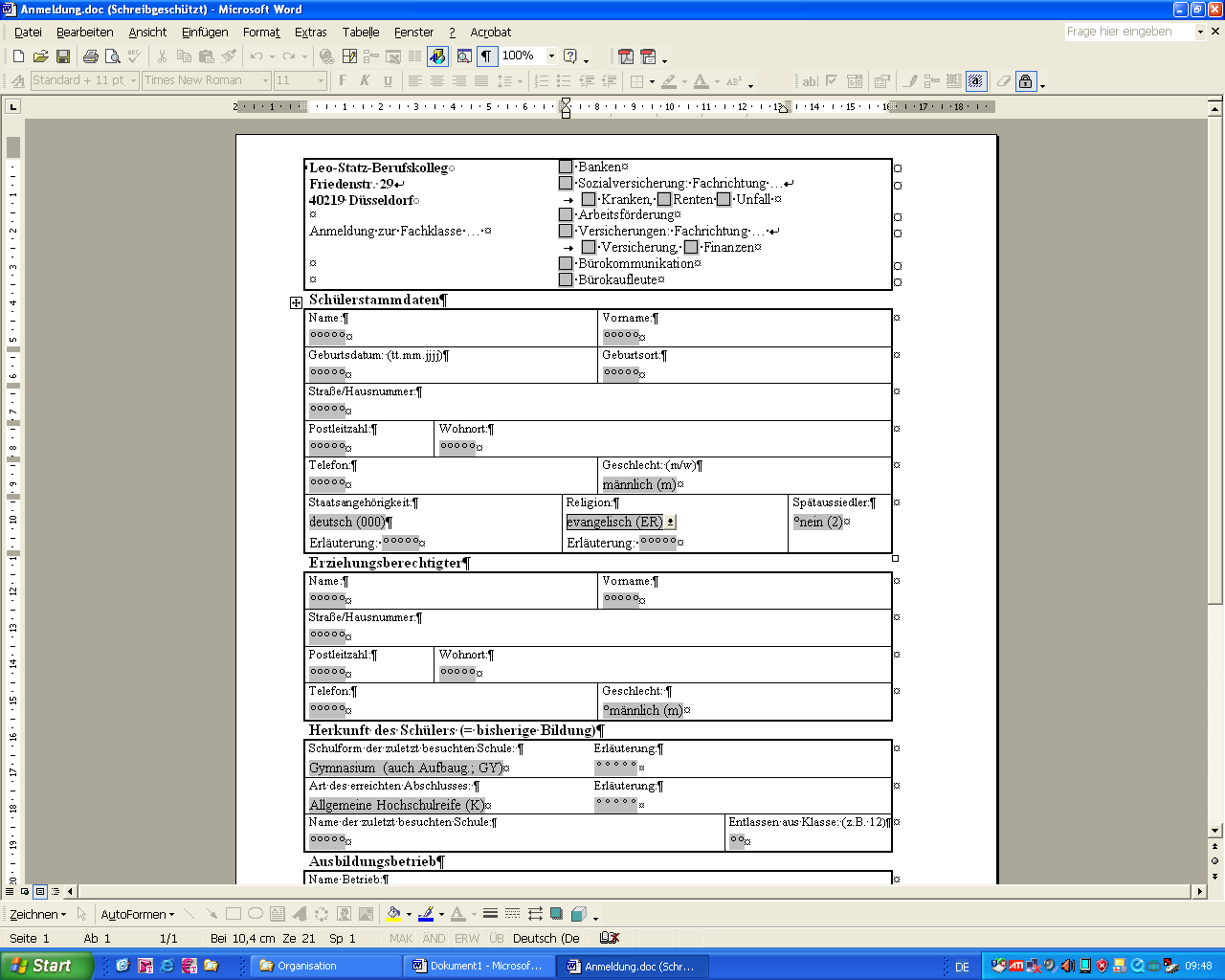 Ausfüllhinweise zum Anmeldeformular für die BerufsschuleDie Anmeldung kann erfolgen- durch Ausfüllen des Anmeldeformulars in Druckbuchstaben oder mit der Schreibmaschine,- durch Ausfüllen des Online-Formulars.Im Datenfeldbereich Herkunft des Schülers (=bisherige Bildung) können folgende Abkürzungen verwendet werden:Übersicht 1Übersicht 2Schulform der zuletzt besuchten SchuleArt des erreichten AbschlussesH = 	HauptschuleB = 	HauptschulabschlussR = 	Realschule oder AufbaurealschuleC = 	Hauptschulabschluss mit Berechtigung. für 
Kl. 10 BGE = 	GesamtschuleD = 	Sekundarabschluss I, Hauptschulabschluss nach Kl.10B02 = 	Berufskolleg Handelsschule 
(2-jährig)F = 	Sek I - FOS-Reife ohne QualifikationB03 = 	Berufskolleg Handelsschule 
(1-jährig)G = 	Sek I - FOS-Reife mit Recht Besuch GYC01 = 	Berufskolleg Assistentenausbildung (3-jährig)H = 	Fachhochschulreife (auch schulischer Teil)C03 = 	Berufskolleg Höhere Handelsschule (2-jährig)K = 	Allgemeine HochschulreifeC04 = 	Berufskolleg Höhere Handelsschule (1-jährig)L = 	Hochschulreife für NRWGY = 	Gymnasium oder AbendgymnasiumX = 	Sonstige QualifikationFW = 	Freie WaldorfschuleZ = 	Berufsschulabschluss, berufliche KenntnisseHU = 	Hochschule, UniversitätSP = 	AussiedlerXS = 	Sonstige Schule 
(bitte exakt bezeichnen)